MENTAL HEALTH PROVIDER SERVICESMarisa Faynsod, LCSW1230 Rosecrans Ave, Suite 300Manhattan Beach, CA 90266310-490-9593LCS #27031Tax ID number 47-2725647NPI number- 1700904950Date _________Patient Name _________________________________   DOB ___________________________________Address __________________________________________________________________________________Phone_____________________________________    Social Security Number #_______________Insured Name ___________________________________________________________________________Insurance Co. ____________________________________________________________________________Group # ___________________________________  Member #__________________________________  Code            Service        Dates of Visit @Fee= Total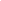 ____90791Diagnostic Evaluation_______@__________=________________90837Individual psychotherapy (45 min)_______@__________=________________90834Individual psychotherapy (60 min)     _______@___________=_________________90847Family psychotherapy     _______@___________=_________________90853Group psychotherapy            _______@____________=_____________Diagnosis Code_____________________                            Today’s Charges     ______________Signature ____________________________ 			Total Paid   _____________________  